Publicado en Valencia el 22/06/2022 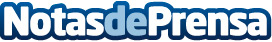 Outlet de hoteles: la propuesta de una startup que pretende revolucionar el verano de los españolesLas irrefrenables ganas de viajar una vez superada la pandemia y la inflación desbocada parecen incompatibles, pero ideas como las que propone Vaina Club permitirán a las familias españolas disfrutar de sus vacacionesDatos de contacto:Comunicación Vaina Club696664532Nota de prensa publicada en: https://www.notasdeprensa.es/outlet-de-hoteles-la-propuesta-de-una-startup Categorias: Nacional Viaje Turismo Emprendedores http://www.notasdeprensa.es